Программа проведения регионального этапа всероссийской олимпиады школьников по химии в 2023/2024 учебном годуПредварительные результаты регионального этапа до апелляции можно будет получить на почту, указанную при регистрации.Разбор заданий, показ работ и апелляция состоится 27.01.2024г.в 15:00 школе №167 Центрального района Санкт-Петербурга по адресу:
ул.Херсонская 9/11: регистрация с 14-30, начало в 15-00. На показе работ и апелляции при себе иметь документ, удостоверяющий личность.Средняя общеобразовательная школа №167 Центрального района Санкт-Петербурга (ул. Херсонская 9/11)
Яндекс.Карты (yandex.ru)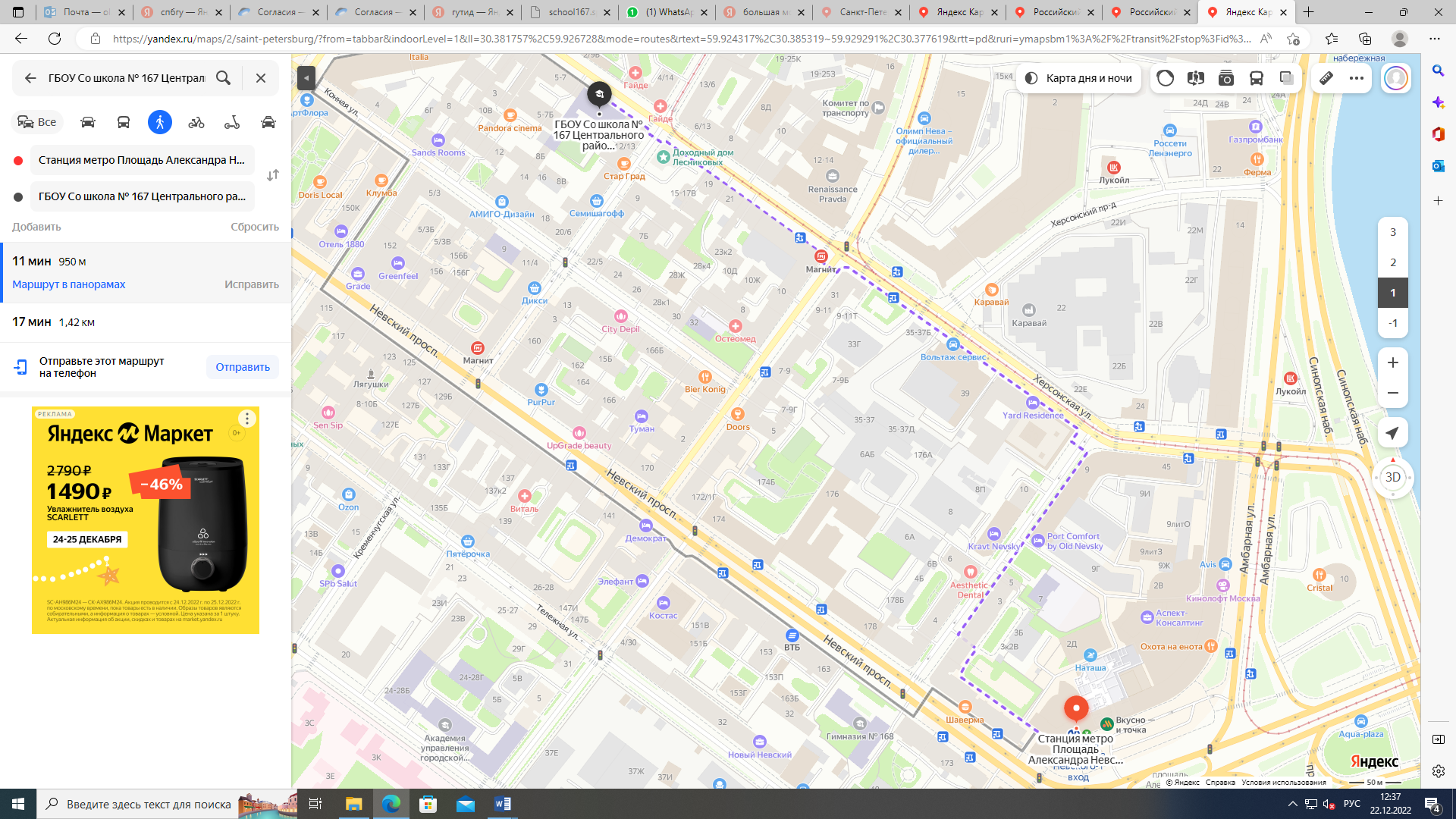 Российский государственный педагогический университет им. А. И. Герцена (наб. реки Мойки, 48, вход с ул. Казанская).Яндекс.Карты (yandex.ru)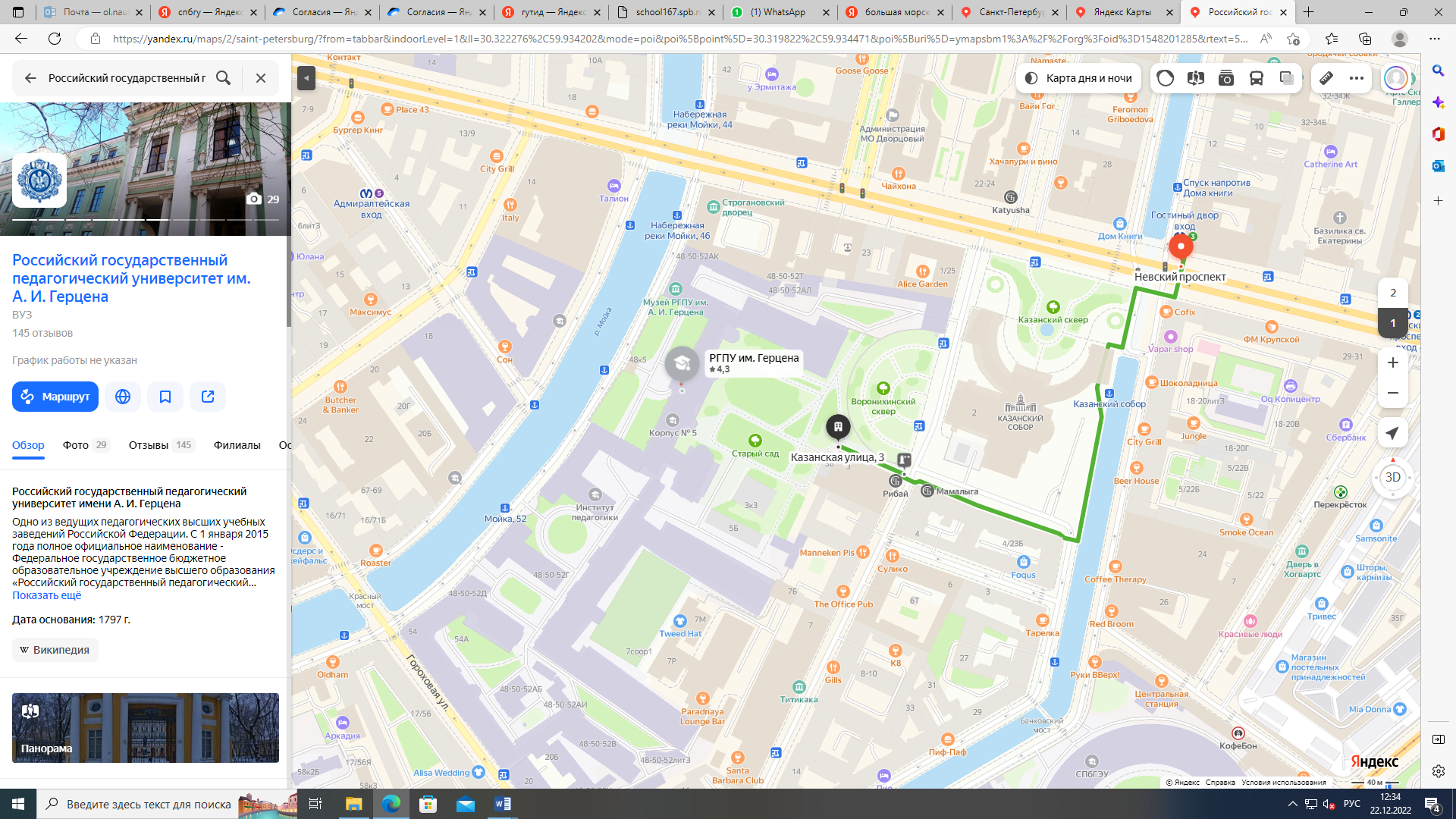 Санкт-Петербургский государственный университет промышленных технологий и дизайна(улица Большая Морская, 18)Яндекс.Карты (yandex.ru)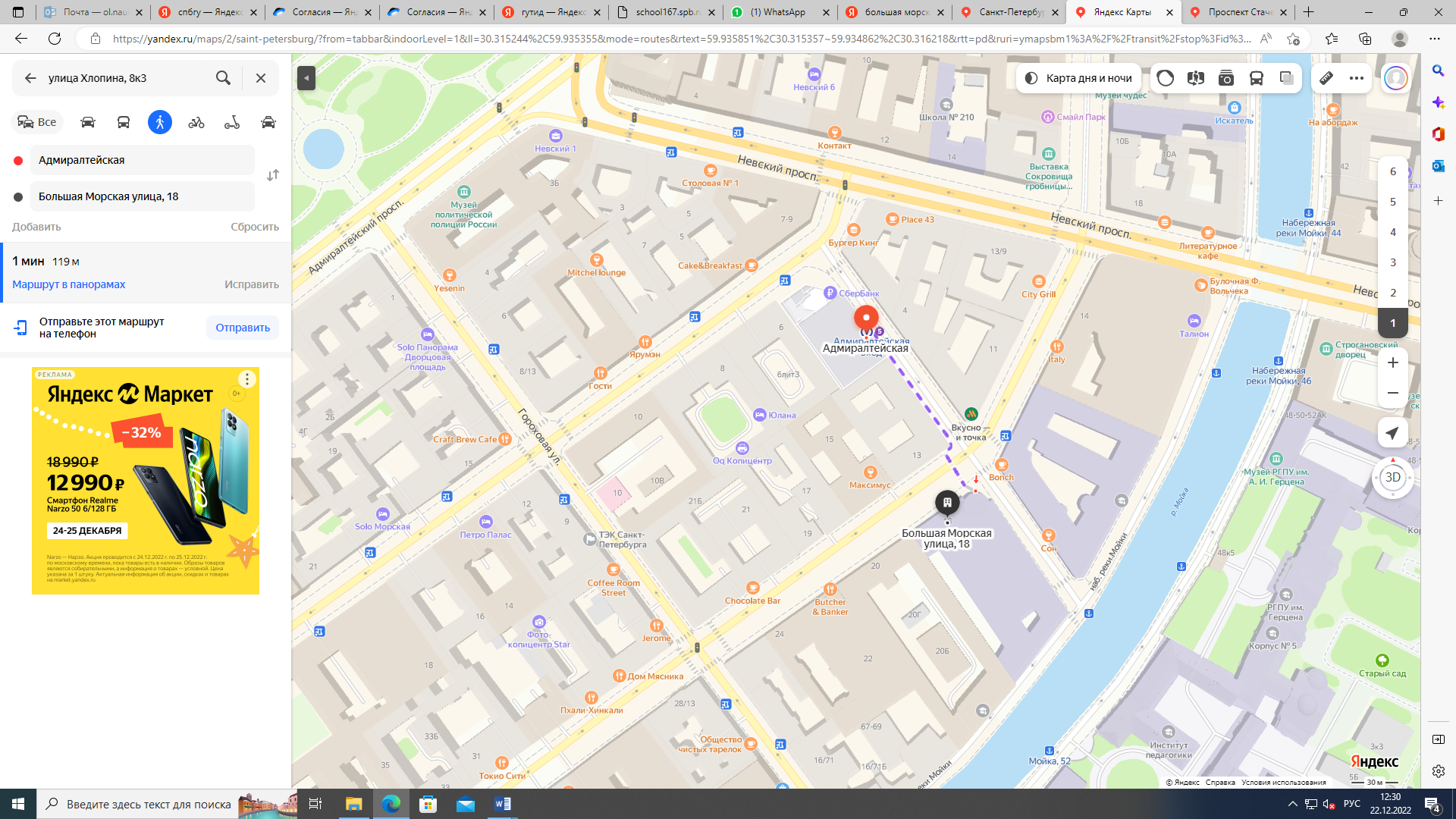 Санкт-Петербургский государственный университет (Петергоф, Университетский проспект, дом 26)Яндекс Карты (yandex.ru)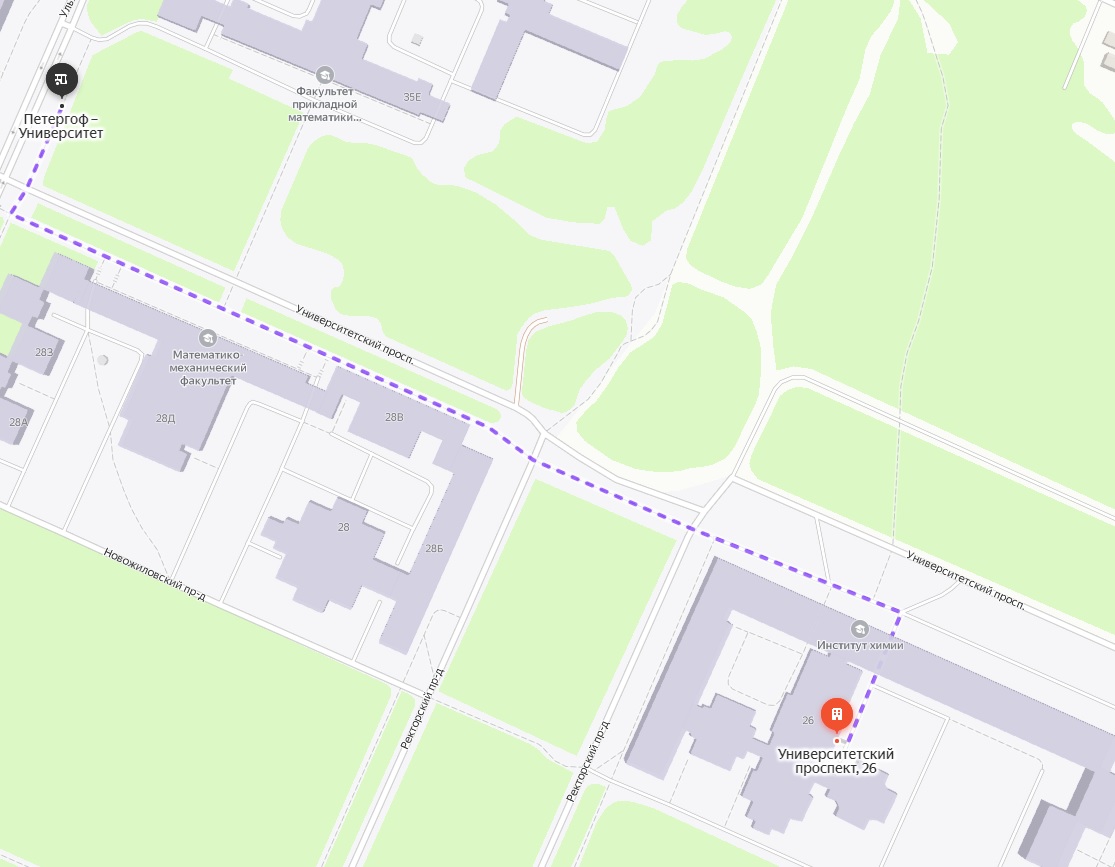 Дата проведения олимпиадыМесто проведения олимпиадыНачало и продолжительность олимпиадыНачало регистрацииУчастникам при себе необходимо иметь18 января 2024 года(теоретический тур)9-11 классСредняя общеобразовательнаяшкола №167Центрального района Санкт-Петербурга (ул.Херсонская 9/11)Начало9 часов 00 минутПродолжительность – 235 минутНачало регистрации 
с 8:45Документ, удостоверяющий личность 
(с 14 лет-паспорт/до 14 лет – свидетельство 
о рождении и ученический билет с фото);Справку из образовательного учреждения о классе и программе обучения (основная образовательная программа начального общего, основного общего и среднего общего образования) участника олимпиады;Заполненное согласие на обработку персональных данных и согласие на обработку персональных данных, разрешенных субъектом персональных данных для распространения (скачать здесь)– 2 листа;Канцелярские принадлежности (черная гелеваяручка, инженерный калькулятор);Сменную обувь (или бахилы);Средства индивидуальной защиты (маска) – по необходимости;Питьевую воду в прозрачной таре, шоколад;Весь пакет документов сдается участником 
на регистрации, перед началом теоретического тура.Если Вы являетесь победителем или призёром регионального этапа всероссийской олимпиады школьников по данному предмету в предыдущем учебном году и обучались в другом регионе РФ, Вам необходимо предоставить копию грамоты 
за прошлый год.19 января 2024 года(практический тур)9 классРоссийский государственный педагогический университет им. А. И. Герцена(наб. реки Мойки, 48, вход 
с ул. Казанская)Начало9 часов 00 минутПродолжительность – 235 минут Начало регистрации с 8:45Для всех классов:Документ, удостоверяющий личность 
(с 14 лет-паспорт/до 14 лет – свидетельство о рождениии ученический билет с фото);Канцелярские принадлежности (черная гелевая ручка, инженерный калькулятор);Сменную обувь (или бахилы);Средства индивидуальной защиты (маска) – по необходимости;Питьевую воду в прозрачной таре;Химический халат, защитные резиновые перчатки.19 января 2024 года(практический тур)ВНИМАНИЕ!!! 10 КЛАССЫ (для вас две разные площадки на практический тур! Обратите внимание на район, в котором обучаетесь!)ВНИМАНИЕ!!! 10 КЛАССЫ (для вас две разные площадки на практический тур! Обратите внимание на район, в котором обучаетесь!)ВНИМАНИЕ!!! 10 КЛАССЫ (для вас две разные площадки на практический тур! Обратите внимание на район, в котором обучаетесь!)Для всех классов:Документ, удостоверяющий личность 
(с 14 лет-паспорт/до 14 лет – свидетельство о рождениии ученический билет с фото);Канцелярские принадлежности (черная гелевая ручка, инженерный калькулятор);Сменную обувь (или бахилы);Средства индивидуальной защиты (маска) – по необходимости;Питьевую воду в прозрачной таре;Химический халат, защитные резиновые перчатки.19 января 2024 года(практический тур)10 класс Санкт-Петербургский государственный университет (Петергоф, Университетский проспект, дом 26)Начало9 часов 00 минутПродолжительность – 235 минут Начало регистрации с 8:45Адмиралтейский Кировский КрасносельскийМосковскийНевский ПетроградскийПетродворцовыйФрунзенскийЦентральныйДля всех классов:Документ, удостоверяющий личность 
(с 14 лет-паспорт/до 14 лет – свидетельство о рождениии ученический билет с фото);Канцелярские принадлежности (черная гелевая ручка, инженерный калькулятор);Сменную обувь (или бахилы);Средства индивидуальной защиты (маска) – по необходимости;Питьевую воду в прозрачной таре;Химический халат, защитные резиновые перчатки.10 классСанкт-Петербургский государственный университет промышленных технологий и дизайна (улица Большая Морская, 18)Начало9 часов 00 минутПродолжительность – 235 минут Начало регистрации с 8:45Василеостровский Выборгский Калининский КрасногвардейскийКурортный Приморский Для всех классов:Документ, удостоверяющий личность 
(с 14 лет-паспорт/до 14 лет – свидетельство о рождениии ученический билет с фото);Канцелярские принадлежности (черная гелевая ручка, инженерный калькулятор);Сменную обувь (или бахилы);Средства индивидуальной защиты (маска) – по необходимости;Питьевую воду в прозрачной таре;Химический халат, защитные резиновые перчатки.11 классСанкт-Петербургский государственный университет промышленных технологий и дизайна (улица Большая Морская,18) Начало9 часов 00 минутПродолжительность – 235 минут Начало регистрации с 8:45Для всех классов:Документ, удостоверяющий личность 
(с 14 лет-паспорт/до 14 лет – свидетельство о рождениии ученический билет с фото);Канцелярские принадлежности (черная гелевая ручка, инженерный калькулятор);Сменную обувь (или бахилы);Средства индивидуальной защиты (маска) – по необходимости;Питьевую воду в прозрачной таре;Химический халат, защитные резиновые перчатки.